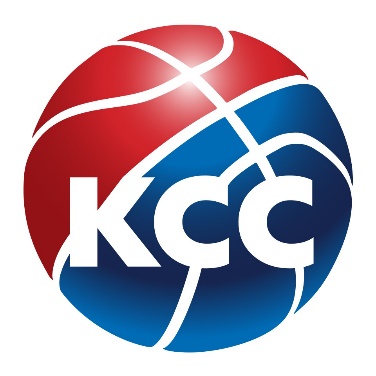 Врхунски спортисти и врхунски спортски стручњак, клуба осигурани у складу са чланом 21. Закона о спортуР. бр.Име и презимеИграч / тренерОсигуравајуће друштвоБрој Полисе1.Петар Петровић2.3.4.5.6.7.8.9.10.11.12.13.14.